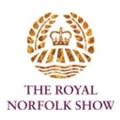 MEMBERS HOSPITALITYAFTERNOON TEAWEDNESDAY 29 JUNE 2016Served in The Members Restaurant 16.00-18.00pmFull Cream Afternoon Tea @ £8.50ppParty of 4 Guests @ £30MENUSelection of Freshly Made SandwichesHomemade Scones with Clotted Cream Homemade Norfolk PreservesSelection of Handmade Cakes & CookiesIndividual Strawberry Mini TartsSelection of Traditional TeasGluten Free Bread, Cakes available on request                                                                                                                 Food Allergies & Intolerances: Please ask a member of staff if you require info on the ingredients in the food we serve